Publicado en Bilbao el 18/05/2018 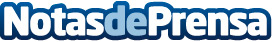 Las Personal Shoppers de Lookiero tienen las claves de cómo será el vestido de novia de Meghan MarkleEl secreto mejor guardado del año puede ser desvelado por el equipo de estilistas y Personal Shoppers de LookieroDatos de contacto:Laura SalgadoNota de prensa publicada en: https://www.notasdeprensa.es/las-personal-shoppers-de-lookiero-tienen-las Categorias: Internacional Moda Sociedad País Vasco http://www.notasdeprensa.es